Profile Summary:5 years of extensive experience in HR Recruitment and Generalist activities.Currently working in Wipro as HR Executive for India, Australia and EMEA region primary focus including UK, German, Turkey and rest of the countries.Completed MBA HR (Full time)  in, “Aloysius Institute of Business Administration” NAAC accredited with GRADE 'A'Strong desire to succeed in HR career by having hands on knowledge and exposure in diversified HR areas.Roles and Responsibilities:Responsible for Global recruitment and staffing needs of the organizationPost Job Description on various job portals, Social Media, LinkedIn, Intra site.Screening, initial interviewing and proceeding with the selection processVerifying current Visa/Work permit status and process Tier 2 work permit for UK and 457 work visa for Australia location.Preparation of Offer letters and Employment contracts Worked on skill sets like Java, Testing, SAP, Oracle, SOA Architect etc.Maintain records of the recruitment and selection process in line with current legislation and organizational requirements.Maintaining all necessary documents like passport copy, HR form, Certificates significant to release offer.Responsible for On boarding, Joining Formalities and Documents Collection.Organizing Induction programme by arranging Inductor and sending calendars, Welcome Kit to all new joiners.Liaise with recruitment agencies.Support Payroll, Employee Relations and Performance Appraisals.Attending Campus program for coordination of interview process.Roles & Responsibilities:Handling end to end recruitment process of various requirements.Designing job descriptions templates.Handling skill sets like Tibco, Web sphere Commerce, .Net, QA-Testing, Mortgage BPO, Real Estate Business Development Manager, Finance and Insurance Managers.Sourcing and coordinating till the joining.Engaged in Employee Relation, Attendance & Leave management.Joining formalities & updating candidates’ reports.MBA- Full time (specialization in HR)- Aloysius Institute of Business Administration, Mangalore, 2009B.com - St Aloysius College, Mangalore, 2006Microsoft Office 2010 - Excel, PowerPoint, Outlook.Worked on Synergy SAPAccept Challenges, Curious and Decisive Thinker.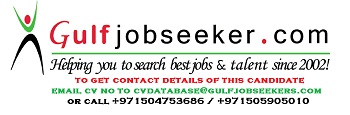 Gulfjobseeker.com CV No: 1487682